                          Вчитель Городська І.О.Методичні рекомендації для учнів 9-х класів:укр.мова – всім учням рекомендовано опрацювати тексти для самостійного опрацювання зі збірника автори Єременко О., Лупійчук А., вид-во: Освіта. ДПА 9 кл. 2017. ( розміщено на сайті knigovo. org. ua/product;укр. літ. – прочитати поему Т.Г. Шевченка «Кавказ», послання «І мертвим, і живим, і ненародженим землякам моїм…»; вивчити напам‘ять уривок з поеми «Кавказ» спочатку до слів «…кровавії ріки!», уривок з послання «І мертвим, і живим…»  від початку до слів «… і сила, і воля».Методичні рекомендації для учнів 10-х класів:укр. мова – повторити матеріали з тем: «Дієприкметник», «Дієприслівник», «Прислівник», «Службові частини мови». На допомогу учням пропонується такі матеріали:  Тема «Дієприкметник»1)Вправа «Продовжити визначення.»:1) Дієприкметником називається…2) Дієприкметник, як і дієслово,…3) Дієприкметник, як і прикметник,…4) Дієприкметник разом із залежними словами…5) Активні дієприкметники утворюються…6) Пасивні дієприкметники утворюються…7) У реченні дієприкметник виконує роль…2) Виконання системи завдань і вправ на застосування вивчених правил з теми «Дієприкметник»Лінгвістична гра «Хто швидше»Утворити за поданим початком слова-дієприкметники.Зач…, відг…, перев…, підн…, спис…, непідбіл…, посив…, зниж…Довідка: зачинений, відгаданий, перевезений, піднесений, списаний, непідбілений, посивілий, знижений.Визначити вид утворених дієприкметників.Скласти 3–4 речення, використовуючи подані дієприкметники. Визначити їх синтаксичну роль. Зробити морфологічний розбір дієприкметників (усно).Розподільний диктант з творчим завданнямЗаписати дієприкметники у дві колонки: у першу — активні, у другу — пасивні.Знеможений, приречений, вміщений, пропахлий, чаруючий, спечений, знайдений, погаслий, захаращений, доспілий.До кожного дієприкметника дібрати дієслово, від якого він утворений. Пояснити чергування приголосних звуків.З’ясувати лексичне значення виділеного дієприкметника. Скласти із ним речення. Визначити синтаксичну роль. Зробити морфологічний розбір.Робота з текстомПрочитати текст. Визначити тип і стиль мовлення. Дібрати заголовок, який би відбивав тему тексту.Дуб стоїть на околиці села самотиною. Налітаючий вітер починає лопотіти листям, наче бурчить, наче щось розповідає. Його розуміють білі гречки — до видноколу, розуміють горбаті поля, розуміє застаріла дорога, що стомлено виплескується з-поміж крайніх хат, та ще, мабуть, зрозуміло б блакитне небо, якби воно не було так далеко, якби воно нахилилося ближче.Затихаючий дуб починає прислухатися. Чує, як важко й натруджено мовчить його коріння. Як воно тягне соки, як ті соки скроплюють його тіло. Чує, як зелено й глибоко дихає зело навколо, бачить, як соняшники жовтооко всміхаються, як гречки білим окропом бризнули, як жито котиться лагідною, коліноуклінною ріллею, як сокирки іскрами голубизни пропалюють, проймають його довірливий шепіт. А ген одвічні, глибинні струни бджіл, які працьовито напинаються в повітрі, а над будяками — жорсткувато-басовите зітхання джмелів, а ген білокриле летіння — мовчання метеликів, що красуються оранжево-чорними вогниками на крилах. Уночі дуб думає про зорі, які теж думають про нього. Він розуміє їхне золоте мовчання, їхнє крижане переблискування, він уже відкрив таємницю, чому Великий Віз перед світанням опускає донизу дишло, а чому Квочка збирає своїх зоряних курчат під крило. Він знає, де починається і куди веде струмениста течія Чумацького Шляху, де поділися оті мажари, горби, вози, котрі проїжджали мимо нього по степовій дорозі (Є. Гуцало).Виписати дієприкметники. Зробити їх морфологічний розбір за алгоритмом.Нагадую алгоритм морфологічного розбору дієприкметника:АЛГОРИТМ
морфологічного розбору дієприкметника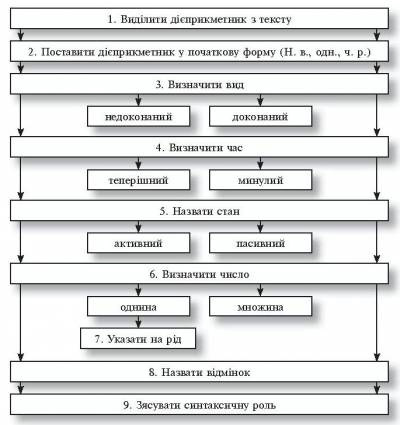 Тема «Дієприслівник»1) Дати відповіді на запитання:1. Що називається дієприслівником і як впливає він на зміст речення?2. Які ознаки дієслова має дієприслівник?3. Які ознаки прислівника має дієприслівник?4. Чи змінюються дієприслівники?5. Розказати про дієприслівниковий зворот.6. Як відокремлюються одиничні дієприслівники? Навести приклади.7. Коли пишеться не з дієприслівниками окремо, а коли — разом? Навести приклади.8. Назвати особливості творення дієприслівників доконаного і недоконаного виду. Навести приклади.9. Пояснити особливості правопису слів читаючи, говорячи, повечерявши, намалювавши.10. Речення Ансамбль, що гарно виступав на конкурсі, переміг перебудувати на речення з дієприслівником. Пояснити, чи змінилося смислове навантаження речення.11. Як відрізнити дієприкметник від дієприслівника? Довести це на прикладах.12. Яку синтаксичну функцію в реченні може виконувати дієприслівник?2). Морфологічний розбір дієприслівників з метою структурування теоретичного матеріалуОзнайомлення з алгоритмом морфологічного розбору дієприслівникаАЛГОРИТМ
розбору дієприслівника як особливої форми дієслова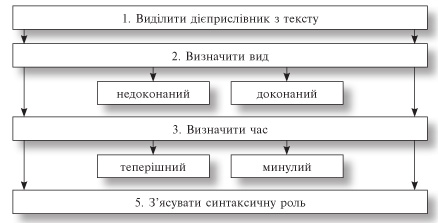 Розподільний диктантЗаписати дієприслівники у дві колонки: у першу — доконаного виду, у другу — недоконаного.Відпочиваючи, спікши, сплівши, посміхаючись, відгукнувшись, дякуючи, знемігши, блукаючи, склавши, виграючи, купаючись, володіючи, дивлячись, погодившись, дбаючи, приїхавши.До дієприслівників дібрати дієслова, від яких вони утворені. Пояснити орфограми.До виділеного дієприслівника дібрати синоніми-дієприслівники. Скласти з ними речення з використанням дієприслівникового звороту. Зробити синтаксичний розбір речення і морфологічний розбір дієприслівника.3) Виконання рівневих завдань.І рівеньЗаписати речення, розкриваючи дужки й утворюючи дієприслівники. Виділити суфікси.Світить річка, (блукати) заплавами, (зникати) у маревах небосхилу (О. Гончар).ІІ рівеньУ якому рядку всі дієприслівники з не пишуться окремо?А Не/пізнавши, не/доробивши, не/волячи, не/знайшовши, не/створивши;Б Не/пересікаючи, не/домовившись, не/покоячись, не/дооцінюючи, не/розв’язавши;В Не/відходячи, не/розуміючи, не/підійшовши, не/розкривши, не/виконавши;Г Не/відгукнувшись, не/спромігшись, не/переглянувши, не/хтуючи, не/вгаваючи.ІІІ рівеньПобудувати зв’язну розповідь у науковому стилі про дієприслівник як особливу форму дієслова, використовуючи приклади до правил.Тема «Прислівник»: презентацію до теми можна знайти на сайті svitppt.com.ua (укр. мова)Тема «Службові частини мови»: презентацію до теми можна знайти на сайті svitppt.com.ua (укр. мова)Укр. літер. (10 кл.):Прочитати твори:Ольга Кобилянська «Земля»;Василь Стефаник «Камінний хрест».Для учнів 6-х класів:-Укр. мова – ознайомитися з розрядами займенників за матеріалами сайту (презентація) svippt.com.ua (укр. мова)-Укр. літер. – прочитати твори за підручником:- Вс. Нестайко «Тореадори з Васюківки»;- Ярослав Стельмах «Митькозавр з Юрківки, або Химера лісового озера». Для учнів 7-х класів:-укр. мова – учням пропонується ознайомитися з презентацією з теми «Сполучник» на сайті svippt.com.ua (укр. мова);-укр. літер. – вивчити напам‘ять вірш В. Симоненка «Лебеді материнства»; прочитати повість –казку Марини Павленко «Русалонька із 7-В, або Прокляття роду Кулаківських».